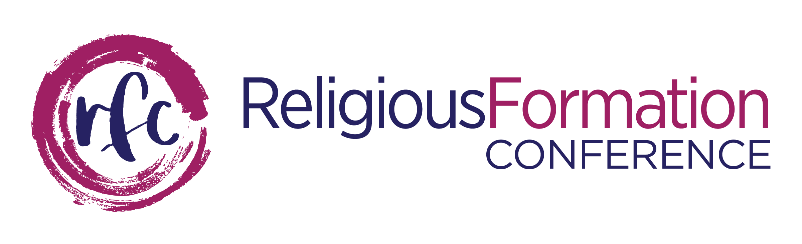 Your completed form will be your electronic record. Please print the form and return with payment.INFORMATIONMembership in RFC is by religious congregation or government unit (e.g., province, region, monastery, priory, etc.). When a congregation or unit becomes a member, everyone who belongs to the unit enjoys the privileges of membership.BENEFIT HIGHLIGHTS INCLUDEPublications: Quarterly magazine InFormation, Annual Report and other electronic mailings.Access to member-only resources, which includes archived webinars, workshop presentations and access to other formation materials (e.g., manuals).  Reduced rates for RFC core programs, national and regional workshops, and the biennial Congress.National & international formation networking Google group (email listserv).Consultation services with the National Office.Indicate the number of members in your religious institute in the following categories:MEMBERSHIP FEES0BSTATISTICS1BPre-Novitiate2B     3BTemporary Professed4B     5BNovitiate6B     7BFinally Professed8B     9BTotal Congregational Membership10B     Fees are based on the total number of members in your Religious Institute or unit.All congregations or governmental unit pay a base fee of $350.00 plus a per person fee using the following scale:Fees are based on the total number of members in your Religious Institute or unit.All congregations or governmental unit pay a base fee of $350.00 plus a per person fee using the following scale:Fees are based on the total number of members in your Religious Institute or unit.All congregations or governmental unit pay a base fee of $350.00 plus a per person fee using the following scale:Fees are based on the total number of members in your Religious Institute or unit.All congregations or governmental unit pay a base fee of $350.00 plus a per person fee using the following scale:Fees are based on the total number of members in your Religious Institute or unit.All congregations or governmental unit pay a base fee of $350.00 plus a per person fee using the following scale:Fees are based on the total number of members in your Religious Institute or unit.All congregations or governmental unit pay a base fee of $350.00 plus a per person fee using the following scale:Fees are based on the total number of members in your Religious Institute or unit.All congregations or governmental unit pay a base fee of $350.00 plus a per person fee using the following scale:Fees are based on the total number of members in your Religious Institute or unit.All congregations or governmental unit pay a base fee of $350.00 plus a per person fee using the following scale:Fees are based on the total number of members in your Religious Institute or unit.All congregations or governmental unit pay a base fee of $350.00 plus a per person fee using the following scale:Fees are based on the total number of members in your Religious Institute or unit.All congregations or governmental unit pay a base fee of $350.00 plus a per person fee using the following scale:Fees are based on the total number of members in your Religious Institute or unit.All congregations or governmental unit pay a base fee of $350.00 plus a per person fee using the following scale:1-24                $0 per member25-149       $7.00 per member150-174     $6.00 per member1-24                $0 per member25-149       $7.00 per member150-174     $6.00 per member1-24                $0 per member25-149       $7.00 per member150-174     $6.00 per member175-249       $5.50 per member250-299      $5.00 per member300-349      $4.50 per member350-449      $4.00 per member175-249       $5.50 per member250-299      $5.00 per member300-349      $4.50 per member350-449      $4.00 per member450-499  $3.50    per member500-549  $3.00    per member550-699  $2.75    per member700-799  $2.50    per member 450-499  $3.50    per member500-549  $3.00    per member550-699  $2.75    per member700-799  $2.50    per member 800-899      $2.25 per member900-999      $2.00 per member>1000         $1.75 per member800-899      $2.25 per member900-999      $2.00 per member>1000         $1.75 per member800-899      $2.25 per member900-999      $2.00 per member>1000         $1.75 per member800-899      $2.25 per member900-999      $2.00 per member>1000         $1.75 per memberTOTAL = $350.00 +__________per memberTOTAL = $350.00 +__________per memberTOTAL = $350.00 +__________per memberTOTAL = $350.00 +__________per memberTOTAL = $350.00 +__________per memberU$     U$     U$     Additional persons, U.S.A. and International @ $70 eachAdditional persons, U.S.A. and International @ $70 eachAdditional persons, U.S.A. and International @ $70 eachAdditional persons, U.S.A. and International @ $70 eachAdditional persons, U.S.A. and International @ $70 eachU$     U$     U$     Optional donation to assist othersOptional donation to assist othersOptional donation to assist othersOptional donation to assist othersOptional donation to assist othersU$     U$     U$     TOTAL MEMBER DUESTOTAL MEMBER DUESTOTAL MEMBER DUESTOTAL MEMBER DUESTOTAL MEMBER DUESU$     U$     U$     Please make check or money order, payable in U.S. dollars, to the Religious Formation Conference (address above).Please make check or money order, payable in U.S. dollars, to the Religious Formation Conference (address above).Please make check or money order, payable in U.S. dollars, to the Religious Formation Conference (address above).Please make check or money order, payable in U.S. dollars, to the Religious Formation Conference (address above).Please make check or money order, payable in U.S. dollars, to the Religious Formation Conference (address above).11BRELIGIOUS INSTITUTE 11BRELIGIOUS INSTITUTE 11BRELIGIOUS INSTITUTE 11BRELIGIOUS INSTITUTE 11BRELIGIOUS INSTITUTE 11BRELIGIOUS INSTITUTE 11BRELIGIOUS INSTITUTE 11BRELIGIOUS INSTITUTE 11BRELIGIOUS INSTITUTE 11BRELIGIOUS INSTITUTE 11BRELIGIOUS INSTITUTE 11BRELIGIOUS INSTITUTE Name of Congregation*Name of Congregation*                                                      *Congregational Title as it appears in the P.J. Kenedy Directory                                                      *Congregational Title as it appears in the P.J. Kenedy Directory                                                      *Congregational Title as it appears in the P.J. Kenedy Directory                                                      *Congregational Title as it appears in the P.J. Kenedy Directory                                                      *Congregational Title as it appears in the P.J. Kenedy Directory                                                      *Congregational Title as it appears in the P.J. Kenedy Directory                                                      *Congregational Title as it appears in the P.J. Kenedy Directory                                                      *Congregational Title as it appears in the P.J. Kenedy DirectoryCongregation InitialsCongregation InitialsCongregation InitialsCongregation InitialsKennedy Directory NumberKennedy Directory NumberAddress:Address:	(Street Address)	(Street Address)	(Street Address)	(Street Address)	(Street Address)	(Street Address)	(Street Address)	(Street Address)	(Street Address)	(Street Address)(Apartment/Suite #)(Apartment/Suite #)                          (City)                          (City)                          (City)                          (City)                          (City)                          (City)                          (City)                          (City)                          (City)                          (City)(State)(ZIP Code)Phone:AreaAreaTel #-Website link/URL:PLEASE INDICATE BELOW TWO PEOPLE TO WHOM RFC COMMUNICATIONS WILL BE SENT DIRECTLY.we suggest one be in formation ministry, the other in leadership or communicationsPLEASE INDICATE BELOW TWO PEOPLE TO WHOM RFC COMMUNICATIONS WILL BE SENT DIRECTLY.we suggest one be in formation ministry, the other in leadership or communicationsPLEASE INDICATE BELOW TWO PEOPLE TO WHOM RFC COMMUNICATIONS WILL BE SENT DIRECTLY.we suggest one be in formation ministry, the other in leadership or communicationsPLEASE INDICATE BELOW TWO PEOPLE TO WHOM RFC COMMUNICATIONS WILL BE SENT DIRECTLY.we suggest one be in formation ministry, the other in leadership or communicationsPLEASE INDICATE BELOW TWO PEOPLE TO WHOM RFC COMMUNICATIONS WILL BE SENT DIRECTLY.we suggest one be in formation ministry, the other in leadership or communicationsPLEASE INDICATE BELOW TWO PEOPLE TO WHOM RFC COMMUNICATIONS WILL BE SENT DIRECTLY.we suggest one be in formation ministry, the other in leadership or communicationsPLEASE INDICATE BELOW TWO PEOPLE TO WHOM RFC COMMUNICATIONS WILL BE SENT DIRECTLY.we suggest one be in formation ministry, the other in leadership or communicationsPLEASE INDICATE BELOW TWO PEOPLE TO WHOM RFC COMMUNICATIONS WILL BE SENT DIRECTLY.we suggest one be in formation ministry, the other in leadership or communicationsPLEASE INDICATE BELOW TWO PEOPLE TO WHOM RFC COMMUNICATIONS WILL BE SENT DIRECTLY.we suggest one be in formation ministry, the other in leadership or communicationsPLEASE INDICATE BELOW TWO PEOPLE TO WHOM RFC COMMUNICATIONS WILL BE SENT DIRECTLY.we suggest one be in formation ministry, the other in leadership or communicationsPLEASE INDICATE BELOW TWO PEOPLE TO WHOM RFC COMMUNICATIONS WILL BE SENT DIRECTLY.we suggest one be in formation ministry, the other in leadership or communicationsPLEASE INDICATE BELOW TWO PEOPLE TO WHOM RFC COMMUNICATIONS WILL BE SENT DIRECTLY.we suggest one be in formation ministry, the other in leadership or communicationsPLEASE INDICATE BELOW TWO PEOPLE TO WHOM RFC COMMUNICATIONS WILL BE SENT DIRECTLY.we suggest one be in formation ministry, the other in leadership or communicationsPLEASE INDICATE BELOW TWO PEOPLE TO WHOM RFC COMMUNICATIONS WILL BE SENT DIRECTLY.we suggest one be in formation ministry, the other in leadership or communicationsPLEASE INDICATE BELOW TWO PEOPLE TO WHOM RFC COMMUNICATIONS WILL BE SENT DIRECTLY.we suggest one be in formation ministry, the other in leadership or communicationsPLEASE INDICATE BELOW TWO PEOPLE TO WHOM RFC COMMUNICATIONS WILL BE SENT DIRECTLY.we suggest one be in formation ministry, the other in leadership or communicationsPLEASE INDICATE BELOW TWO PEOPLE TO WHOM RFC COMMUNICATIONS WILL BE SENT DIRECTLY.we suggest one be in formation ministry, the other in leadership or communicationsPLEASE INDICATE BELOW TWO PEOPLE TO WHOM RFC COMMUNICATIONS WILL BE SENT DIRECTLY.we suggest one be in formation ministry, the other in leadership or communicationsPLEASE INDICATE BELOW TWO PEOPLE TO WHOM RFC COMMUNICATIONS WILL BE SENT DIRECTLY.we suggest one be in formation ministry, the other in leadership or communicationsFull Name:Full Name:Full Name:	(Last)	(Last)	(Last)	(Last)	(Last)	(Last)	(Last)	(Last)	(Last)	(Last)(First)(First)(Congregation Initials)(Congregation Initials)(Congregation Initials)(Congregation Initials)(Congregation Initials)(Congregation Initials)(Congregation Initials)PositionMember Area (see below)      Member Area (see below)      Member Area (see below)      Primary Rep  Primary Rep  Primary Rep  Primary Rep  Primary Rep  Address:Address:Address:	(Street Address)	(Street Address)	(Street Address)	(Street Address)	(Street Address)	(Street Address)	(Street Address)	(Street Address)	(Street Address)	(Street Address)	(Street Address)	(Street Address)(Apartment/Suite #)(Apartment/Suite #)(Apartment/Suite #)(Apartment/Suite #)(Apartment/Suite #)(Apartment/Suite #)(Apartment/Suite #)                          (City)                          (City)                          (City)                          (City)                          (City)                          (City)                          (City)                          (City)                          (City)                          (City)                          (City)                          (City)(State)(State)(State)(ZIP Code)(ZIP Code)(ZIP Code)(ZIP Code)Phone:Phone:AreaAreaTel #-E-mail Address:13B13B13B13B13B13B13B13B13B13B13B13B13B13B13B13B13B13B13BFull Name:Full Name:Full Name:	(Last)	(Last)	(Last)	(Last)	(Last)	(Last)	(Last)	(Last)	(Last)	(Last)(First)(First)(Congregation Initials)(Congregation Initials)(Congregation Initials)(Congregation Initials)(Congregation Initials)(Congregation Initials)(Congregation Initials)PositionMember Area (see below)      Member Area (see below)      Member Area (see below)      Primary Rep  Primary Rep  Primary Rep  Primary Rep  Primary Rep  Address:Address:Address:	(Street Address)	(Street Address)	(Street Address)	(Street Address)	(Street Address)	(Street Address)	(Street Address)	(Street Address)	(Street Address)	(Street Address)	(Street Address)	(Street Address)(Apartment/Suite #)(Apartment/Suite #)(Apartment/Suite #)(Apartment/Suite #)(Apartment/Suite #)(Apartment/Suite #)(Apartment/Suite #)                          (City)                          (City)                          (City)                          (City)                          (City)                          (City)                          (City)                          (City)                          (City)                          (City)                          (City)                          (City)(State)(State)(State)(ZIP Code)(ZIP Code)(ZIP Code)(ZIP Code)Phone:Phone:AreaAreaTel #-E-mail Address:14BADDITIONAL PEOPLE TO WHOM RFC COMMUNICATIONS WILL BE SENT DIRECTLY(if needed, list additional people below and on another sheet of paper)Domestic and International rate: $70 per person. 14BADDITIONAL PEOPLE TO WHOM RFC COMMUNICATIONS WILL BE SENT DIRECTLY(if needed, list additional people below and on another sheet of paper)Domestic and International rate: $70 per person. 14BADDITIONAL PEOPLE TO WHOM RFC COMMUNICATIONS WILL BE SENT DIRECTLY(if needed, list additional people below and on another sheet of paper)Domestic and International rate: $70 per person. 14BADDITIONAL PEOPLE TO WHOM RFC COMMUNICATIONS WILL BE SENT DIRECTLY(if needed, list additional people below and on another sheet of paper)Domestic and International rate: $70 per person. 14BADDITIONAL PEOPLE TO WHOM RFC COMMUNICATIONS WILL BE SENT DIRECTLY(if needed, list additional people below and on another sheet of paper)Domestic and International rate: $70 per person. 14BADDITIONAL PEOPLE TO WHOM RFC COMMUNICATIONS WILL BE SENT DIRECTLY(if needed, list additional people below and on another sheet of paper)Domestic and International rate: $70 per person. 14BADDITIONAL PEOPLE TO WHOM RFC COMMUNICATIONS WILL BE SENT DIRECTLY(if needed, list additional people below and on another sheet of paper)Domestic and International rate: $70 per person. 14BADDITIONAL PEOPLE TO WHOM RFC COMMUNICATIONS WILL BE SENT DIRECTLY(if needed, list additional people below and on another sheet of paper)Domestic and International rate: $70 per person. 14BADDITIONAL PEOPLE TO WHOM RFC COMMUNICATIONS WILL BE SENT DIRECTLY(if needed, list additional people below and on another sheet of paper)Domestic and International rate: $70 per person. 14BADDITIONAL PEOPLE TO WHOM RFC COMMUNICATIONS WILL BE SENT DIRECTLY(if needed, list additional people below and on another sheet of paper)Domestic and International rate: $70 per person. 14BADDITIONAL PEOPLE TO WHOM RFC COMMUNICATIONS WILL BE SENT DIRECTLY(if needed, list additional people below and on another sheet of paper)Domestic and International rate: $70 per person. 14BADDITIONAL PEOPLE TO WHOM RFC COMMUNICATIONS WILL BE SENT DIRECTLY(if needed, list additional people below and on another sheet of paper)Domestic and International rate: $70 per person. 14BADDITIONAL PEOPLE TO WHOM RFC COMMUNICATIONS WILL BE SENT DIRECTLY(if needed, list additional people below and on another sheet of paper)Domestic and International rate: $70 per person. 14BADDITIONAL PEOPLE TO WHOM RFC COMMUNICATIONS WILL BE SENT DIRECTLY(if needed, list additional people below and on another sheet of paper)Domestic and International rate: $70 per person. 14BADDITIONAL PEOPLE TO WHOM RFC COMMUNICATIONS WILL BE SENT DIRECTLY(if needed, list additional people below and on another sheet of paper)Domestic and International rate: $70 per person. 14BADDITIONAL PEOPLE TO WHOM RFC COMMUNICATIONS WILL BE SENT DIRECTLY(if needed, list additional people below and on another sheet of paper)Domestic and International rate: $70 per person. 14BADDITIONAL PEOPLE TO WHOM RFC COMMUNICATIONS WILL BE SENT DIRECTLY(if needed, list additional people below and on another sheet of paper)Domestic and International rate: $70 per person. 14BADDITIONAL PEOPLE TO WHOM RFC COMMUNICATIONS WILL BE SENT DIRECTLY(if needed, list additional people below and on another sheet of paper)Domestic and International rate: $70 per person. 14BADDITIONAL PEOPLE TO WHOM RFC COMMUNICATIONS WILL BE SENT DIRECTLY(if needed, list additional people below and on another sheet of paper)Domestic and International rate: $70 per person. Full Name:Full Name:Full Name:	(Last)	(Last)	(Last)	(Last)	(Last)	(Last)	(Last)	(Last)	(Last)	(Last)(First)(First)(Congregation Initials)(Congregation Initials)(Congregation Initials)(Congregation Initials)(Congregation Initials)(Congregation Initials)(Congregation Initials)PositionMember AreaMember AreaMember AreaAddress:Address:Address:	(Street Address)	(Street Address)	(Street Address)	(Street Address)	(Street Address)	(Street Address)	(Street Address)	(Street Address)	(Street Address)	(Street Address)	(Street Address)	(Street Address)(Apartment/Suite #)(Apartment/Suite #)(Apartment/Suite #)(Apartment/Suite #)(Apartment/Suite #)(Apartment/Suite #)(Apartment/Suite #)                          (City)                          (City)                          (City)                          (City)                          (City)                          (City)                          (City)                          (City)                          (City)                          (City)                          (City)                          (City)(State)(State)(State)(ZIP Code)(ZIP Code)(ZIP Code)(ZIP Code)Phone:Phone:AreaAreaTel #-E-mail Address:MEMBER AREA DESIGNATIONMEMBER AREA DESIGNATIONDelaware Valley (Philadelphia)Upper Midwest (Dubuque, Minneapolis)Heartland (St. Louis, Kansas City)West Coast (Los Angeles, San Francisco)Midwest (Chicago, Milwaukee)Mid-Atlantic (Baltimore, Washington DC)Hudson Valley (New York, New Jersey)Canada OR InternationalLake Erie/Ohio River (Cleveland, Pittsburgh)Membership Matters! 
Thank you for being on this journey with us.New England (Boston)Membership Matters! 
Thank you for being on this journey with us.Pacific Northwest (Portland, Seattle)Membership Matters! 
Thank you for being on this journey with us.South (San Antonio, Dallas, Houston, New Orleans)Membership Matters! 
Thank you for being on this journey with us.